Publicado en Granada el 26/01/2023 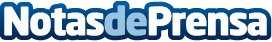 INESEM lanza los Executive Masters para personas directivas, ejecutivas y emprendedorasEste novedoso catálogo formativo está orientado a perfiles experimentados que quieren dar un salto cualitativo en sus carreras profesionalesDatos de contacto:INESEM 958 050 205Nota de prensa publicada en: https://www.notasdeprensa.es/inesem-lanza-los-executive-masters-para Categorias: Finanzas Comunicación Marketing Emprendedores Universidades http://www.notasdeprensa.es